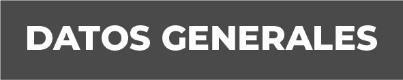 Nombre TOMAS MARTÍNEZ HERNANDEZGrado de Escolaridad Licenciatura en DerechoCédula Profesional 3794094Teléfono Celular  921- 140- 28- 07Correo Electrónico 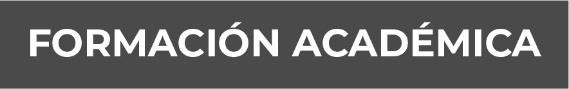 Año 1991-1995UNIVERSIDAD VERACRUZANA SISTEMA ESCOLARIZADOXALAPA, VER.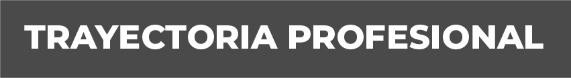 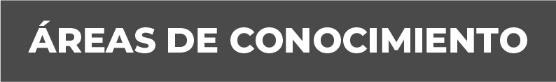 	Licenciado en Derecho, con experiencia en el sector público y privado abogado con una experiencia de más 27 años, en la Fiscalía General del Estado.ABOGADO LITIGANTEEn el despacho jurídico del Licenciado Zósimo Rivera Pérez, de la ciudad de Xalapa, Veracruz. De junio de  mayo de 1998.AGENTE DEL MINISTERIO PUBLICOEn la Procuraduría General de Justicia, como Agente del Ministerio Público Investigador Itinerante para Asuntos Indígenas en el Distrito Judicial de Chicontepec, Veracruz,            De 01 de agosto   1998 al    15 de enero 2003AGENTE DEL MINISTERIO PUBLICOMinisterio Público Investigador Itinerante para Asuntos Indígenas en el Distrito Judicial de Huayacocotla, Veracruz,16/01/2003 al            24/05/2006AGENTE DEL MINISTERIO PUBLICOAgente del Ministerio Público Investigador Itinerante para Asuntos Indígenas en el Distrito Judicial de Uxpanapa, Veracruz, 25/05/2006 a 17/12/2008 AGENTE DEL MINISTERIO PUBLICOAgente del Ministerio Público Investigador Itinerante para Asuntos Indígenas en el Distrito Judicial de Orizaba, Veracruz, 0/01/2009 a 31/08/2009.AGENTE DEL MINISTERIO PUBLICOAgente del Ministerio Público Investigador Itinerante para Asuntos Indígenas en el Distrito Judicial de Zongolica, Veracruz,01/09/2009 al 15/10/2010.AGENTE DEL MINISTERIO PUBLICOAgente del Ministerio Público Investigador Regional en Álamo, Temapache, Veracruz.   16/10/2010 al 31/2012.AGENTE DEL MINISTERIO PUBLICOAgente del Ministerio Público Investigador en Naolinco, Veracruz.10/02/2012 al 31/01/2013.AGENTE DEL MINISTERIO PUBLICOAgente del Ministerio Publico Investigador en el Distrito Judicial de Tantoyuca, Veracruz.01/02/2013 al 31/05/2013.AGENTE DEL MINISTERIO PUBLICOAgente del Ministerio Publico Investigador en el Distrito Judicial de Cosamaloapan, Veracruz.01/06/2013 a 10/05/2016 AGENTE DEL MINISTERIO PUBLICOAgente del Ministerio Público Investigador Itinerante para Asuntos Indígenas en el Distrito Judicial de Orizaba, Veracruz, 0/01/2009 a 31/08/2009.FISCALFiscal de Distrito en la Unidad Integral de Procuración de Justicia del Distrito XVIII en Cosamaloapan, Veracruz. De igual forma quedo como Encargado de la Agencia del Ministerio Publico Investigadora de Cosamaloapan, VER.11/05/2016 al 15/10/2010.FISCALFiscal de Distrito en la Unidad Integral de Procuración de Justicia en el Distrito Judicial número XXI de Coatzacoalcos, Veracruz01/09/2016 al 30/07/2017.FISCALFiscal de Distrito en la Unidad Integral de Procuración de Justicia del II Distrito Judicial en Ozuluama, Veracruz01/08/2017 al 15/08/2018.FISCALFiscal Primero en la Unidad Integral del VIII Distrito Judicial en Papantla, Veracruz.16/08/2018 al 10/06/2019.FISCALComisionado para hacerme cargo de la Subunidad de Tihuatlán, Veracruz, correspondiente al Séptimo Distrito Judicial..11/06/2019 al 10/12/2019.FISCALFiscal Octavo de la Unidad Integral del XVII Distrito Judicial en Veracruz, Veracruz.  11/12/2019 a la fecha